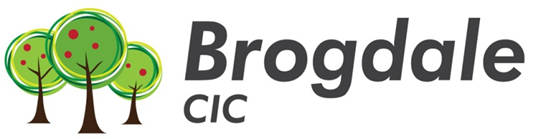 Vibe Community Charity – part of the Brogdale CIC groupWINGS - Referral FormYoung Person detailsYoung Person detailsYoung Person detailsYoung Person detailsYoung Person detailsYoung Person detailsNameChild in NeedYes/ NoYes/ NoDate of BirthChild ProtectionYes/ NoYes/ NoEducation, Health & Care Plan or Statement of SENYes/ NoYes/ NoChild in CareYes/NoYes/NoFamily detailsFamily detailsFamily detailsFamily detailsFamily detailsFamily detailsName of Parent/ Carer  Delete as applicableTelephone numberTelephone numberHome AddressMobile phone numberMobile phone numberPostcodeEmail:Email:Referrers details:Referrers details:Other key agencies involved: please name as appropriateOther key agencies involved: please name as appropriateOther key agencies involved: please name as appropriateOther key agencies involved: please name as appropriateReferrer nameSchoolSchoolSchoolOrganisationOvernight short breaks unitOvernight short breaks unitOvernight short breaks unitPhone Contact CAMHSCAMHSCAMHSEmail contactOther eg Therapist/ Health VisitorOther eg Therapist/ Health VisitorOther eg Therapist/ Health VisitorPlease give a brief description of young person’s reason for referralPlease identify what outcomes you are expecting for the young person accessing this service.  Please note any existing strategies being used that the staff should be aware of/implement. Use relevant information from EHCPPlease note this is an initial referral form, and will be used to gain a basic knowledge of the individual’s needs and is the first-step in allocating a place, in the appropriate provision. If successful they will be asked to complete the accompanying passport